ПРОЕКТвнесен Главой Тутаевского муниципального района Д.Р. Юнусовым________________________                          (подпись)«___» _______________2019 годОб утверждении перечня имущества, подлежащего передаче из собственности Артемьевского сельского поселения всобственность Тутаевского муниципального районаВ  соответствии с Федеральными законами от 06.10.2003 №131-ФЗ «Об общих принципах организации местного самоуправления в Российской Федерации», от 22.08.2004 № 122-ФЗ «О внесении изменений в законодательные акты Российской Федерации и признании утратившими силу некоторых законодательных актов Российской Федерации в связи с принятием Федеральных законов «О внесении изменений и дополнений в Федеральный закон «Об общих принципах организации законодательных (представительных) и исполнительных органов государственной власти субъектов Российской Федерации» и «Об общих принципах организации местного самоуправления в Российской Федерации», Законом Ярославской области  от  08.02.2008  № 7-з «О  порядке  разграничения  муниципального  имущества», с учетом решения Муниципального Совета Артемьевского сельского поселения Тутаевского муниципального района Ярославской области   от   17.12.2018   № 39   «Об   утверждении   перечня   имущества 2Артемьевского сельского поселения, подлежащего передаче Тутаевскому муниципальному району» Муниципальный Совет Тутаевского муниципального  районаРЕШИЛ:1. Утвердить перечень недвижимого имущества, подлежащего передаче из собственности Артемьевского сельского поселения в собственность Тутаевского муниципального района, согласно приложению к настоящему решению.2. Контроль за исполнением настоящего решения возложить на постоянную комиссию Муниципального Совета Тутаевского муниципального района по экономической политике и вопросам местного самоуправления (Кулаков П.Н.).3. Настоящее решение вступает в силу со дня  его подписания.Председатель Муниципального СоветаТутаевского муниципального района				М.А. Ванюшкин                                                                    ЛИСТ СОГЛАСОВАНИЯк решению Муниципального Совета Тутаевского муниципального района «Об утверждении перечня имущества, подлежащего передаче из собственности Артемьевского сельского поселения в собственность Тутаевского муниципального района»Электронная копия сдана                            ______________  «____» _________2019 года__________Специальные отметки (НПА/ПА) _______________Рассылка:ДМИ АТМРПриложение к решению Муниципального СоветаТутаевского муниципального районаот _________________ № _______Перечень недвижимого имущества, подлежащего передаче из собственности Артемьевского сельского поселения в собственность Тутаевского муниципального района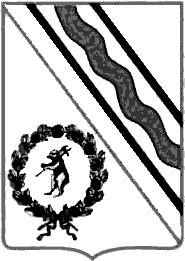 Муниципальный СоветТутаевского муниципального районаРЕШЕНИЕот___________________ № ____-пг. ТутаевДолжность, Ф.И.О.,исполнителя и согласующих лицДата и время получения документаДата и время согласования (отказа в согласовании)Личная подпись, расшифровка (с пометкой «Согласовано», «Отказ в согласовании»)ЗамечанияНачальник отдела муниципального имущества ДМИ Администрации ТМР С.А.Шишкина Консультант-юрист ДМИ Админист-рацииТМР С.В.Семенов И.о. заместителя Главы Админи-страции ТМР по имущественным вопросам –директора ДМИ АТМР А.В.Израйлева Начальник юриди-ческого отдела                     административно-правового управле-ния Администрации ТМР В.В. Коннов      Управляющий делами Админист-рации ТМР                                     С.В. БалясниковаПервый заместитель Главы Администра-ции ТМР Новикова М.К.№п/пАдрес (местоположение)объекта недвижимостиНаименова-ние объекта недвижимос-ти  Индивидуали-зирующие характеристикиИнвентар-ный номер1.Ярославская область, Тутаевский район, Артемьевское с.п.,д. Вауловоколодец из КС с навесомгод ввода в эксплуатацию  - 2018, глубина - 10м 13601552.Ярославская область, Тутаевский район, Артемьевское с.п., д. Красинскоеколодец из КС с навесомгод ввода в эксплуатацию -2018, глубина - 12м,1360218